St. Patrick Parish Faith Formation Ministry140 Church St.Portland, MI  48875517-647-6505 Ext. 419MondayNightFaithFormationDecember 2023Month of Devine InfancyDecember is dedicated to the Devine Infancy. For there to be a “Devine Infancy” there must be an infant who is God. For that infant to be known as an infant by us, He must be of our own ken-a man like us. In other words, if we do not see the baby, we will not know the baby: if we do not see the boy, we will not know that boy. Thus, for there to be a month of Devine Infancy, there must first have been the Mystery of the Incarnation, the Mystery of the God-made-man. There is no December 25 without March 25. So, for December I challenge students to bring in a baby picture of themselves.  Any student that brings in a baby picture will receive a prize.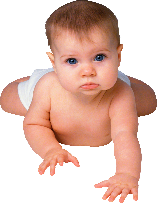 Compassion“Have feelings or showing sympathy & concern for others.” Parents are to teach and challenge their children this throughout the month. However you choose to reward them for practicing this is up to you. If you contact me that your children were “caught in the act” displaying this, I will send them a free Slushie card. Service Project for DecemberThis month’s service project will be to make Christmas cards for our homebound Parishioners. Students will be doing this in class as a class project. If you have blank or left-over Christmas cards that you would like to get rid of, you can send those in with your students to be used for this. Students are also to send out cards to relatives, friends, loved ones in and out of state, etc. Any students that let me know they sent out any cards will be rewarded with a free Slushie card. I have many to hand out.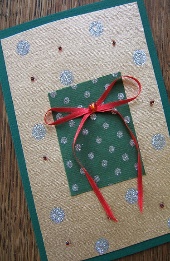 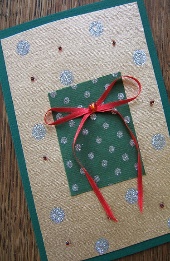 See attached for the added service project starting in January. So, save yourold shoes after Santa brings new ones for Christmas.First Reconciliation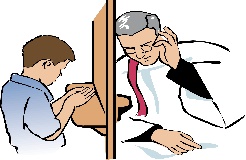 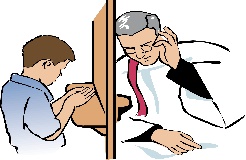 The second graders should be finishing up the first round of First Communion preparationwith the “Signs of Grace: You Are Forgiven”. Dates for this Sacrament are still in the works.You will receive all the information in time for marking it on your calendar.  The second-round prep with “Signs of Grace: You Are Loved”  begins at the end of February,so, take a break! This portion of the preparation is a nine-week course. More details will be out soon. The format is the same as the first portion.                                         				                                       “And help me to have the love, grace,and wisdom to pursue reconciliation”December Birthdays to Celebrate                                     1st – Father Mike                                                       16th- Jace Petersen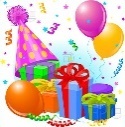                                      3rd-Josie Pline                                                             16th- Carlei Petersen                                     3rd- Mrs. Angie Weber                                              17th- Addilynn Pulling                                     5th-Braden Harris                                                       20th- Cooper Hoppes                                       10th- Evan Ferris                                                        Thanksgiving Food Drive was very successful collecting 12 boxes equaling about 434 food items for our Portland community. Thank you all for your generous donations.Class breakdown in number of donations:                                                   K- 50                                                                         5th- 36                                                  1st- 34                                                                        6th- 34                                                  2nd- 62                                                                       7th- 50                                                  3rd- 54                                                                        8th- 68                                                  4th- 46The highest number of percent in donations will be rewarded with a treat for the class.“Jesus said to his disciples: “Be watchful! Be alert! You do not know when the time will come.”                                                                                                      (Mark 13:33-37)